GEFD-STAS                                  Fiche à découper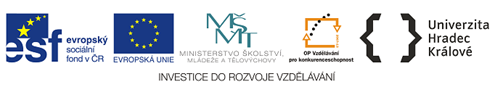 CéramiqueVêtements tricotésObjets en boisConfiserieun petit potdes gantsune voiture des bonbonsun vaseun bonnet unepetite boiteun pain d´épicesune petite figurineun pullun plat décoratifdu chocolatune plaque décorativeune écharpeune décorationun gateauun platdes chaussettesun jouetdu nougatune clochetteun cardiganune marionnetteunepâtisserieune petite boitedes legginsun cadredesdragéesuncarillonunbandeauunestatuettedescaramels